Английский язык  задание на 22.05Класс Задание5А5Г5ДТема:   Поход по магазинам.  Глагол  to be в Past SimpleС. 106 упр 1 В задании перечислены названия магазинов ( bakery, ….),  выписываем эти слова и переводим с помощью словаря в конце учебника. Заполняем таблицу. Во втором  столбике записываем название магазина, где можно купить этот товар.Смотрим видео по ссылке https://www.youtube.com/watch?v=Pfa3FVtNF2U (ссылка выложена на личной странице  Вконтакте)На основе видео записываем правило в тетрадь:Past Simple Tense – прошедшее простое время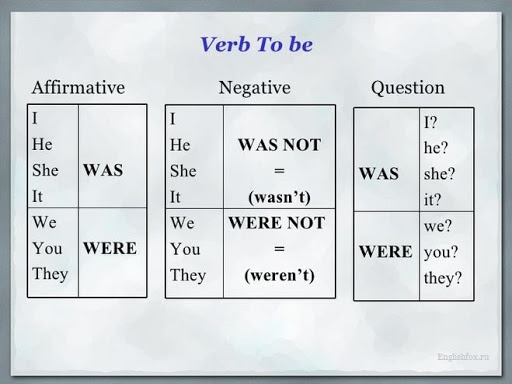 Was – был, была, былoWere – были Вставляем was или were.  Задание присылаем. 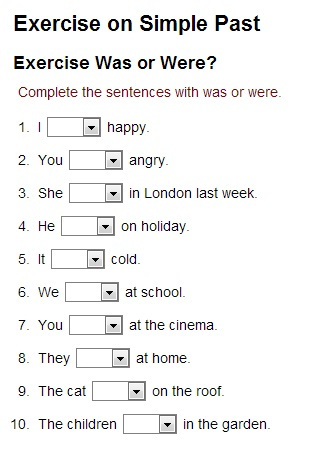 Задание присылаем в личные сообщения   Вконтакте или на почту natasha20091792@yandex.ru